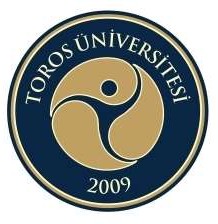 T.C.TOROS ÜNİVERSİTESİ2022 MALİ YILIMESLEK YÜKSEKOKULUÜst YöneticiÖğr. Gör. Sabri KALKAN (M.Y.O. Müdürü) sabri.kalkan@toros.edu.tr / 0 (324) 325 33 00 Dahili: 3410DüzenleyenPınar FIRAT YENER (Yüksekokul Sekreteri)pinar.firat@toros.edu.tr/ 0 (324) 325 33 00 Dahili: 1116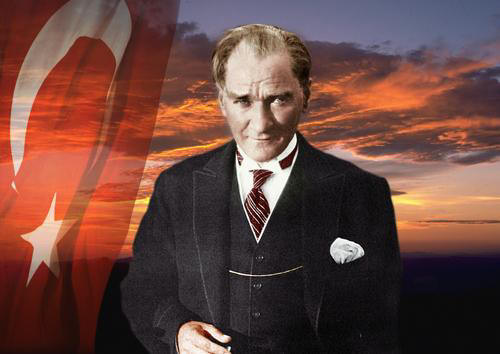 “Eğitimdir ki, bir milleti ya özgür, bağımsız, şanlı, yüksek bir topluluk halinde yaşatır; ya da esaret ve sefalete terk eder. ”Mustafa Kemal ATATÜRKİÇİNDEKİLERBİRİM YÖNETİCİ SUNUŞU I- GENEL BİLGİLERA- Misyon ve Vizyon	5B- Yetki, Görev ve Sorumluluklar	5C- İdareye İlişkin Bilgiler	6Fiziksel Yapı	6-8Örgüt Yapısı	9-14Bilgi ve Teknolojik Kaynaklar	15İnsan Kaynakları	16-18Sunulan Hizmetler	18-22FAALİYETLERE İLİŞKİN BİLGİ VE DEĞERLENDİRMELERPerformans Bilgileri	23-25Faaliyet Bilgileri	23-252-   Performans Gösterge Sonuçları Tablosu	23-25KURUMSAL KABİLİYET ve KAPASİTENİN DEĞERLENDİRİLMESİA- Güçlü Yönler	25B-Geliştirilmesi Gereken Yönler	25C- Fırsatlar	25D-Tehditler	25ÖNERİ VE TEDBİRLER	26İÇ KONTROL GÜVENCE BEYANI	26BİRİM YÖNETİCİSİNİN SUNUŞU Meslek Yüksekokulumuz Toros Üniversitesi, 07.07.2009 tarih ve 27281 Sayılı Resmi Gazetede     yayınlanan  23.06.2009 tarihinde TBMM’de kabul edilen 5913 Sayılı Yüksek Öğretim Kurumları Teşkilatı Kanununda Değişiklik Yapılmasına Dair Kanun’un 1. Maddesi gereği 28.03.1983 tarih ve 2809 sayılı Yüksek Öğretim Kurumları Teşkilatı Kanunu’na Ek Madde 111 ile Mersin Eğitim Vakfı tarafından kurulmuştur.Üniversitemiz kuruluş kanunu ile kurulan Meslek Yüksekokulu bünyesinde; Yüksek Öğretim Kurulunun 29.03.2012 tarihli toplantısında 2547 Sayılı Kanun’un 2880 Sayılı Kanunla değişik 7/d-2 maddesi uyarınca alınan kararla, İnşaat Teknolojisi,  Muhasebe ve Vergi Uygulamaları, Bilgisayar Teknolojisi, Dış Ticaret, İşletme Yönetimi, Halkla İlişkiler ve Tanıtım, Bankacılık ve Sigortacılık, Çocuk Gelişimi, Organik Tarım, Lojistik, Grafik Tasarım, Turizm ve Otel İşletmeciliği, Sağlık Kurumları İşletmeciliği programlarının kurulması uygun  görülmüştür.Meslek Yüksekokulu bünyesinde açılan programlardan Lojistik, Grafik Tasarım, Bilgisayar  Teknolojisi, İnşaat Teknolojisi, Çocuk Gelişimi ve Turizm ve Otelcilik İşletmeciliği programlarının          2012-2013 Eğitim - Öğretim Yılında öğrenci alımı yapmaları Yüksek Öğretim Genel Kurul toplantısında karara bağlanmıştır. Meslek Yüksekokulu 2013-2014 Eğitim-Öğretim Yılında ilk mezunlarını vermiştir.Meslek Yüksekokulumuz 2021-2022 Eğitim-Öğretim Yılında Hukuk Bölümü Adalet Programı, Mülkiyeti Koruma ve Güvenlik Bölümü İş Sağlığı ve  Güvenlik Programı, Yönetim ve Organizasyon Bölümü Lojistik Programı, Gıda İşleme Bölümü Gıda Teknolojisi Programı, İnşaat Bölümü İnşaat Teknolojisi Programı, Otel, Lokanta ve İkram Hizmetleri Bölümü Aşçılık Programı, Tasarım Bölümü Grafik Tasarım Programı, Bilgisayar Teknolojileri Bölümü Bilgisayar Programcılığı Programı, Elektronik ve Otomasyon Bölümü Mekatronik Programı  olarak 9 bölüm ve bu bölümlere bağlı 9 programda öğrencilere eğitim-öğretim hizmeti vermeye devam etmektedir.2021-2022 Eğitim-öğretim Yılı itibari ile bünyesinde kadrolu olarak 1 (bir) Profesör, 1 (bir) Doçent, 3 (üç) Dr. Öğr. Üyesi ve 22 (yirmi iki) öğretim görevlisi bulunmaktadır. Meslek Yüksekokulumuzun birinci sınıflarında 143 ikinci sınıflarında 195 öğrenci olmak üzere toplam 338 kayıtlı öğrenciyle eğitime devam edilmektedir.Yüksekokulumuzda; kendine güveni tam, estetik duyarlığa sahip, toplum bilinci yüksek, etik değerleri benimsemiş, güncel değişimlere hızla uyum sağlayabilen Avrupa Birliği standartlarında mesleki yeterliliklere sahip ara eleman yetiştirilmesi hedeflenmektedir.Öğr. Gör. Sabri KALKAN             Müdür V.GENEL BİLGİLERMisyon ve Vizyon      MisyonMesleki beceri kazandıran ve geliştiren uygulama ağırlıklı eğitim modelimizle, evrensel duyarlılığa sahip, değişime ve gelişime açık, bilgi düzeyi yüksek nitelikli ara elaman yetiştirmektirVizyon		Yenilikçi, girişimci bir eğitim-öğretim anlayışıyla, insani değerlerin geliştirilmesine, insan yaşamının iyileştirilmesine ve sürdürülebilir bir geleceğin tasarımına sürekli katkıda bulunmaktır.Yetki, Görev ve Sorumluluklar YetkiMeslek Yüksekokulu bünyesinde ön lisans düzeyinde eğitim vermek.GörevToros Üniversitesi Rektörlüğü’nün teklifi ile 07/07/2009 tarihli ve 27281 Sayılı Resmi Gazetede Yayınlanan Yükseköğretim Kurulunun 29.03.2012 tarihli toplantısında 2547 sayılı Kanunun 2880 sayılı Kanunla değişik 7/d -2 maddesi uyarınca İnşaat Teknolojisi, Muhasebe ve Vergi Uygulamaları,  Bilgisayar Teknolojisi, Dış Ticaret, İşletme Yönetimi, Halkla İlişkiler ve Tanıtım, Bankacılık ve Sigortacılık,  Çocuk Gelişimi, Organik Tarım, Lojistik, Grafik Tasarım, Turizm ve Otel İşletmeciliği, Sağlık Kurumları İşletmeciliği  Programlarının kurulmasını uygun görülmüştür.      Meslek Yüksekokulu bünyesinde açılan programlardan Lojistik, Grafik Tasarım, Bilgisayar Teknolojisi, İnşaat Teknolojisi, Çocuk Gelişimi ve Turizm ve Otelcilik İşletmeciliği programlarının 2012-2013 Eğitim - Öğretim Yılında öğrenci alımı yapmaları Yüksek Öğretim Genel Kurul toplantısında karara bağlanmıştır. Görevimiz, Meslek Yüksekokulu bünyesinde bulunan tüm bölüm ve programlarda en iyi eğitimi vermektir.        Sorumluluk   		Eğitim-Öğretim ve sağlık alanlarında tekniker düzeyindeki meslek elemanını yetiştirerek değişik sektörlerdeki     nitelikli eleman açığının kapatılmasına destek olmaktır.İdareye İlişkin Bilgilerl. Fiziksel YapıMeslek Yüksekokulumuzun 2021-2022 Eğitim - Öğretim Yılı itibarı ile Mezitli kampüsünde öğretim elemanlarımızın kullanımında olan araştırma laboratuvarı ve öğrencilerimizin eğitimde kullanılan bilgisayar laboratuvarı olmak üzere toplam iki (2) adet laboratuvar mevcuttur.Eğitim Alanları DersliklerMeslek Yüksekokulumuzun Mezitli Kampüsünde 7 derslik, 2 atölye ve 2 laboratuvarı bulunmaktadır.      Bilgisayar Laboratuvarı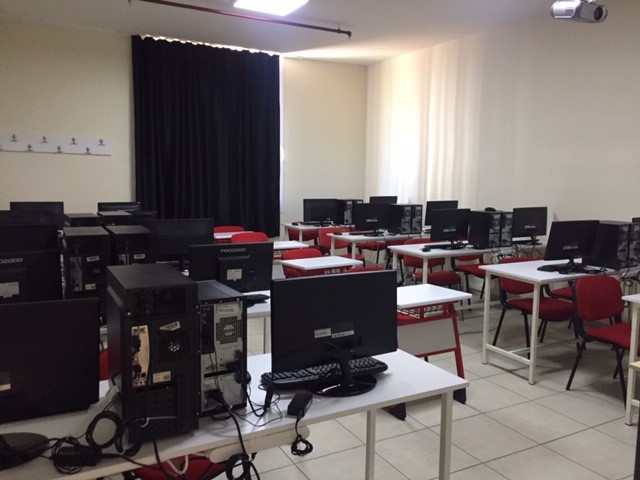 Sosyal AlanlarMeslek Yüksekokulumuz öğrencileri Üniversitemizin genel yemekhaneleri, kantin ve kafeteryaları, konferans salonları, eğitim ve dinlenme vb. tesislerini kullanmaktadırlar.Hizmet Alanları*Toplam 26 öğretim elemanı, 1 yüksekokul sekreteri, 1 memur olmak üzere toplam 28 personelimiz bulunmaktadır.Ambar ve Arşiv Alanları2. Örgüt YapısıToros Üniversitesi Meslek Yüksekokulu Tarihçe ve Tanıtım Toros Üniversitesi, 07.07.2009 tarih ve 27281 Sayılı Resmi Gazetede yayınlanan 23.06.2009     tarihinde TBMM’de kabul edilen 5913 Sayılı Yüksek Öğretim Kurumları Teşkilatı Kanununda Değişiklik     Yapılmasına Dair Kanun’un 1. Maddesi gereği 28.03.1983 tarih ve 2809 sayılı Yüksek Öğretim Kurumları Teşkilatı Kanunu’na Ek Madde 111 ile Mersin Eğitim Vakfı tarafından kurulmuştur.Üniversitemiz kuruluş kanunu ile kurulan Meslek Yüksekokulu bünyesinde; Yüksek Öğretim       Kurulunun 29.03.2012 tarihli toplantısında 2547 Sayılı Kanun’un 2880 Sayılı Kanunla değişik 7/d-2 maddesi uyarınca alınan kararla İnşaat Teknolojisi, Muhasebe ve Vergi Uygulamaları, Bilgisayar Teknolojisi, Dış Ticaret, İşletme Yönetimi, Halkla İlişkiler ve Tanıtım, Bankacılık ve Sigortacılık, Çocuk Gelişimi, Organik Tarım, Lojistik, Grafik Tasarım, Turizm ve Otel İşletmeciliği, Sağlık Kurumları İşletmeciliği programlarının kurulmasını uygun görülmüştür.Meslek Yüksekokulu bünyesinde açılan programlardan Lojistik, Grafik Tasarım, Bilgisayar        Teknolojisi, İnşaat Teknolojisi, Çocuk Gelişimi ve Turizm ve Otelcilik İşletmeciliği programlarının            2012 -2013 Eğitim - Öğretim yılında öğrenci alımı yapmaları Yüksek Öğretim Genel Kurul toplantısında karara bağlanmıştır. İlk mezunlarını 2013-2014 eğitim-öğretim yılında veren Meslek Yüksekokulumuz 9 bölüm ve bu bölümlere bağlı 9 programda öğrencilere eğitim-öğretim hizmeti vermeye devam etmektedir.Meslek Yüksekokulumuz 2021-2022 Eğitim – Öğretim Yılında Hukuk Bölümü Adalet Programı, İnşaat Bölümü İnşaat Teknolojisi Programı, Otel, Lokanta ve İkram Hizmetleri Bölümü Aşçılık Programı, Tasarım Bölümü Grafik Tasarım Programı, Yönetim ve Organizasyon Bölümü Lojistik Programı, Gıda İşleme Bölümü Gıda Teknolojileri Programı, Elektronik ve Otomasyon Bölümü Mekatronik Programı, Bilgisayar Teknolojileri Bölümü Bilgisayar Programcılığı Programı, Mülkiyeti Koruma ve Güvenlik Bölümü İş Sağlığı ve Güvenliği Programında devam etmekle birlikte,  2022-2023 Eğitim Öğretim yılında öğrenci alınması için Hukuk Bölümünün altında Ceza İnfaz ve Güvenlik Hizmetleri Programı, Yönetim ve Organizasyon Bölümünün altında İşletme Yönetimi Programı, E- Ticaret ve Pazarlama Programı, Tasarım Bölümünün altında İç Mekan Tasarım Programı, Elektronik ve Otomasyon Bölümü altında İnsansız Hava Aracı Teknolojisi ve Operatörlüğü Programı önerilmiştir.Yüksekokulumuzda; kendine güveni tam, estetik duyarlığa sahip, toplum bilinci yüksek, etik değerlere saygılı, güncel değişimlere hızla uyum sağlayabilen Avrupa Birliği standartlarında mesleki yeterliliklere sahip ara eleman yetiştirilmesi hedeflenmektedir.Kuruluşunu takiben Yüksekokul Kurulu ve Yüksekokul Yönetim Kurulu oluşturulmasına ilişkin  çalışmalarını tamamlayan Meslek Yüksekokulu Hukuk Bölümü, İnşaat Bölümü, Otel, Lokanta ve İkram Hizmetleri Bölümü, Tasarım Bölümü, Yönetim ve Organizasyon Bölümü, Gıda İşleme Bölümü, Elektronik ve Otomasyon Bölümü, Bilgisayar Teknolojileri Bölümü, Mülkiyeti Koruma ve Güvenlik Bölümü olmak üzere  9 bölümden oluşmaktadır.2021-2022 Eğitim-öğretim Yılı itibari ile bünyesinde kadrolu olarak 1 (bir) Profesör, 1 (bir) Doçent, 3 (üç) Dr. Öğr. Üyesi ve 22 (yirmi iki) öğretim görevlisi bulunmaktadır. Meslek Yüksekokulumuzun birinci sınıflarında 143 ikinci sınıflarında 195 öğrenci olmak üzere toplam 338 kayıtlı öğrenciyle eğitime devam edilmektedir.Meslek Yüksekokulumuzun bundan sonraki amacı, eğitim ve öğretim kalitesinden ödün vermeden istikrarlı bir şekilde büyümeye devam etmektir. Bunun için gerek fiziki mekânların iyileştirilmesi, gerekse kaliteli akademik ve idari personelin Meslek Yüksekokulumuza kazandırılması hususunda çalışmalar personelimiz tarafından titizlikle sürdürülmektedir.Meslek Yüksekokulumuz, üstlendiği görevleri, geleceğimizin güvencesi gençlerimize çağdaş bir eğitim vererek yerine getirmekte, aklın ve bilimin ışığında; çalışkan, değer üreten teknikerler yetiştirmektedir. Hedefimiz, büyük bir heyecanla geldiğimiz bu noktadan sonra Meslek Yüksekokulumuzu, Türkiye’nin sayılı Meslek Yüksekokullarından biri yapmak olacaktır.Akademik ve idari Personel Durumu Meslek Yüksekokul İdari Personel: Pınar FIRAT YENER	- Yüksekokul SekreteriSevil ÖZEN		- Bölüm Sekreteri2022 yılı itibari ile okulumuzda görev yapan öğretim elemanları aşağıdaki tablolarda belirtilmiştir.İnşaat BölümüBu Bölümde (1) Program ve (3) üç öğretim görevlisi bulunmaktadır.Hukuk BölümüBu bölümde bir (1) Program ve üç (3) öğretim görevlisi bulunmaktadır.Yönetim ve Organizasyon BölümüBu bölümde bir (1) Program ve üç (3) öğretim görevlisi bulunmaktadır.Mülkiyeti Koruma ve Güvenlik BölümüBu bölümde bir (1) Program ve üç (3) öğretim görevlisi bulunmaktadır.Otel, Lokanta ve İkram Hizmetleri BölümüBu bölümde bir (1) Program ve üç (3) öğretim görevlisi bulunmaktadır.Tasarım BölümüBu bölümde bir (1) Program ve 1 (bir) Profesör, üç (3) öğretim görevlisi bulunmaktadır.Bilgisayar Teknolojileri BölümüBu bölümde bir (1) Program ve üç (3) öğretim görevlisi bulunmaktadır.Gıda İşleme BölümüBu bölümde bir (1) Program ve iki (2) öğretim görevlisi bulunmaktadır.Elektronik ve Otomasyon BölümüBu bölümde bir (1) Program ve üç (3) öğretim görevlisi bulunmaktadır.Meslek Yüksekokulumuz 2013 Yılı başında Yüksekokul Kurulu ile Yönetim Kurulu’nu oluşturmuş- tur. “Meslek Yüksekokulumuz Kurulu” ve “Meslek Yüksekokulumuz Yönetim Kurulu” titiz bir şekilde iş süreçlerimizi yönetimine dair kararlar almaktadır. Meslek Yüksekokulumuz Kalite Kurulu Kurum İç    Değerlendirme Raporu başta olmak üzere, Bölüm ve Yüksekokul danışma kurulu sürekli iyileştirmeye yönelik karar ve iş süreçlerini yürütmektedir. Mesleki Uygulama Esasları, Staj Eğitimi Uygulama Kurulu ve yaz stajı uygulamasının usul ve esaslarına uygun şekilde yürütülmesi sağlamaktadır.ORGANİZASYON ŞEMASI 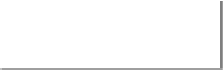 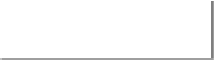 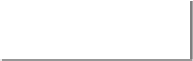 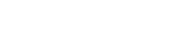 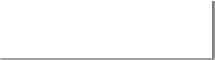 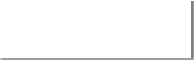 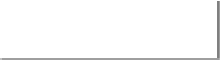 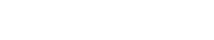 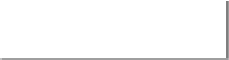 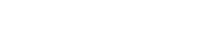 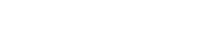 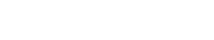 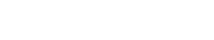 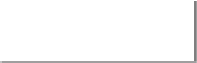 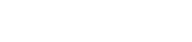 3- Bilgi ve Teknolojik Kaynaklar Yazılım ve Sunucular Yüksekokulumuzun kullandığı özel bir yazılım bulunmamaktadır.Teknolojik Kaynaklarİnsan Kaynakları İdari Personel Atama ve Ayrılmaları Sunulan Hizmetler Eğitim - Öğretim Hizmet ve Ürünleri2021-2022 Eğitim-Öğretim Dönemi Öğrenci Sayısı                                            Öğretim Üyesi Başına Düşen Öğrenci Sayısı                      Öğretim görevlisi ve Okutman Başına Düşen Öğrenci Sayısı2021 YKS ile Yeni Kayıt Yaptıran ÖğrenciLojistik Programı				2021 Yılında Kontenjan istenmemiştir.		İş Sağlığı ve Güvenliği ProgramıGıda Teknolojileri Programı 2019-2022 Yılları arası LYS Kontenjanlarına Yerleşen Öğrenci SayılarıYabancı Uyruklu Öğrenci Sayısı2019-2022 Yılları Yabancı Uyruklu Öğrenci SayılarıYatay ve Dikey Geçişle Gelen Öğrenci SayılarıMeslek Yüksekokulu2021-2022 Eğitim Öğretim Dönemi Mezun Öğrenci BilgileriMeslek Yüksekokulundan Ayrılan Öğrenci Sayısı2020-2021 Öğretim Yılı Yaz Okulu Açılan Programlar ve Ders Alan ÖğrencilerBilimsel ve Sanatsal Faaliyetlerİndekslere Giren Hakemli Dergilerde Yapılan Yayınlar2-Performans Sonuçlarının Değerlendirilmesi2022-2026 Yılı Stratejik Plan doğrultusunda takip edilmesi gereken Hedef ve Göstergeler: 2022 Yılı Performans Gösterge Sonuçları TablosuGÜÇLÜ YÖNLER GELİŞTİRİLMESİ GEREKEN YÖNLERFIRSATLARTehditlerIV. ÖNERİ VE TEDBİRLER Meslek Yüksekokulumuz; Mühendislik Fakültesi ve Yabancı Diller Yüksekokulu ile beraber Mezitli Kampüsünü kullanmaktadır. Mevcut alanları etkin kullanarak aksaklıkları önleyici tedbirleri almış bulunmaktayız. Meslek Yüksekokulumuzun öğretim elemanları akademik gelişimleri için desteklenmektedir. Doktora eğitimine devam eden 9 akademik personelimiz bulunmaktadır. 2022 yılı akademik yayın                          oranımızda %......bir artış gerçekleştirilmiştir. Akademik personelimizin bu konudaki                    motivasyonlarını artırmak için gerekli kolaylıklar sağlanmaktadır.Meslek Yüksekokulumuz Yönetim Kurulu, Meslek Yüksekokul Kurulu ve Kalite Kurulu ile dinamik bir şekilde azami titizlikle iş süreçlerini yönetmektedir. Tüm kurulların görev yetki ve sorumluluk alanları içinde hatasız çalışması üstünlüklerimizin başında gelmektedir. Tüm eğitim öğretim ve yönetimsel süreçlerimizde iç ve dış paydaşlarımızın görüş ve önerileri ile karar alma yapısı kurulmuştur. Eğitim öğretim süreçlerinde üstünlüklerimizden biri olan Meslek Yüksekokulumuzun tüm programlarında ders bilgi paketleri eksiksiz olarak hazırlanmıştır. Öğrencilerimizin tüm eğitim öğretim süreçlerinin takibi ve danışmanlığı titizlikle sürdürülmektedir. Meslek Yüksekokulumuzun yaşadığı bazı sorunlarla mücadele edebilmesi için tüm paydaşlarla ilişkilerin güçlendirilmesi sağlanacaktır. Bununla birlikte yeni katılan öğretim elemanları, öğrenciler ve idari personel ile birlikte kurum kültürünün beklenen nitelikte olabilmesi açısından katılımcı yönetim anlayışı sürdürülecektir.İÇ KONTROL GÜVENCE BEYANIMeslek Yüksekokulu Müdürü olarak yetkim dahilinde;Bu raporda yer alan bilgilerin güvenilir, tam ve doğru olduğunu beyan ederim.Bu raporda açıklanan faaliyetler için idare bütçesinden harcama birimimize tahsis edilmiş kaynakların etkili, ekonomik ve verimli bir şekilde kullanıldığını, görev ve yetki alanım çerçevesinde iç kontrol sisteminin idari ve mali kararlar ile bunlara ilişkin işlemlerin yasallık ve düzenliliği hususunda yeterli  güvenceyi sağladığını ve harcama birimimizde süreç kontrolünün etkin olarak uygulandığını bildiririm.Bu güvence, harcama yetkilisi olarak sahip olduğum bilgi ve değerlendirmeler, iç kontroller, ben- den önceki harcama yetkilisinden almış olduğum bilgiler doğrultusunda iç denetçi raporları ile Sayıştay raporları gibi bilgim dahilindeki hususlara dayanmaktadır.Burada raporlanmayan, idarenin menfaatlerine zarar veren herhangi bir husus hakkında bilgim olmadığını beyan ederim. Toros Üniversitesi Meslek Yüksekokulu Müdürlüğü Mezitli Kampusu                                                                                    (Mersin ……. tarih )İmzaÖğr. Gör. Sabri KALKAN Müdür V. .												           32Eğitim AlanıAmfiSınıfAtölyeLaboratuvarlarLaboratuvarlarLaboratuvarlarToplamEğitim AlanıAmfiSınıfAtölyeBilgisayarAraştırmaDiğerToplamKapasite 0-50-7211-11Eğitim Alanları DersliklerSayıToplam Alan (m2)Amfi--Sınıf7420 m2Atölye284 m2Bilgisayar Laboratuvarı142 m2Araştırma Laboratuvarı142 m2Ofis SayısıAlan(m2)Personel SayısıAkademik Personel13200 m226İdari Personel127 m22TOPLAM14227 m22820212022Kapalı Alan Miktarı (m )150 150 Personel Başına Düşen Kapalı Alan Miktarı (m )4.414.412021202120222022Sayı (Adet)Alanı (m2)Sayı (Adet)Alanı (m2)Ambar----Arşiv130 m2130 m2TOPLAM130 m2130 m2BölümlerKuruluş TarihiHukuk Bölümü2014İnşaat Bölümü2012Yönetim ve Organizasyon Bölümü2012Mülkiyeti Koruma ve Güvenlik Bölümü2014Otel, Lokanta ve İkram Hizmetleri Bölümü2014Tasarım Bölümü2012Gıda İşleme Bölümü2019Bilgisayar Teknolojileri Bölümü2021Elektronik ve Otomasyon Bölümü2019PROGRAMIÖĞRETİM ELEMANIİnşaat TeknolojisiÖğr. Gör. H. Turgay ATINÇ (Bölüm Başkanı) Öğr. Gör. Sümeyye GÜNDÜZÖğr. Gör. M. Burak TAŞERİMEZPROGRAMIÖĞRETİM ELEMANIAdaletDr. Öğr. Üyesi Mustafa ŞİMŞEK (Bölüm Başkanı)Doç Dr. Tunay KÖKSALÖğr. Gör. Damla BAYINDIRPROGRAMIÖĞRETİM ELEMANILojistikÖğr. Gör. Dr. Diler YAMAN KAHYAOĞLU (Bölüm Başkanı)Dr. Öğr. Üyesi İbrahim BOZÖğr. Gör. Dr. Ayşe GÜNGÖRPROGRAMIÖĞRETİM ELEMANIİş Sağlığı ve GüvenliğiÖğr. Gör. Emre ÜNAL (Bölüm Başkanı)Öğr. Gör. Sabri KALKANÖğr. Gör. Hakan GÜNEYPROGRAMIÖĞRETİM ELEMANIAşçılıkÖğr. Gör. Kamuran ÖZTOP (Bölüm Başkanı)Öğr. Gör. Uğurcan METİNDr. Öğr. Üyesi Didem DEMİRPROGRAMIÖĞRETİM ELEMANIGrafik TasarımProf. Dr. Uğurcan AKYÜZÖğr. Gör. Elif KILIÇDOĞAN (Bölüm Başkanı)Öğr. Gör. Gözde ÇETİNKAYAÖğr. Gör. Orhan KARAKAPLANPROGRAMIÖĞRETİM ELEMANIBilgisayar ProgramcılığıÖğr. Gör. Burak CAN (Bölüm Başkanı)Öğr. Gör. Osman VİLLİÖğr. Gör. Anıl KUŞPROGRAMIÖĞRETİM ELEMANIGıda TeknolojileriÖğr. Gör. Başak ÖNCEL (Bölüm Başkanı)Öğr. Gör. Betül YAPICI NANEPROGRAMIÖĞRETİM ELEMANIMekatronikÖğr. Gör. Özge VİLLİ (Bölüm Başkanı)Öğr. Gör. Yusuf MURATOĞLUÖğr. Gör. Özer TANRIVERDİTEKNOLOJİK KAYNAKLARTEKNOLOJİK KAYNAKLARTEKNOLOJİK KAYNAKLARTEKNOLOJİK KAYNAKLAR20212022Artış Oranı (%)Masaüstü Bilgisayar102222Dizüstü Bilgisayar102222TOPLAM2044100DİĞER TEKNOLOJİK KAYNAKLARDİĞER TEKNOLOJİK KAYNAKLARDİĞER TEKNOLOJİK KAYNAKLAR20212022Projeksiyon11Fotokopi Makinesi11Fotoğraf Makinesi11Yazıcı11                  11Tarayıcı-                   3Laboratuvar Cihazı2035AKADEMİK PERSONELAKADEMİK PERSONELAKADEMİK PERSONELAKADEMİK PERSONELAKADEMİK PERSONELAKADEMİK PERSONEL2021 Yılı2021 Yılı2022 Yılı2022 YılıArtış/AzalışDoluBoşDoluBoş    Oranı(%)Profesör--     1-100Doçent1-1-2Dr. Öğr. Üyesi3-3-8Öğretim Görevlisi22-22-2Okutman-----Ek Ders Ücretli Öğretim Elemanı9-9-25Eğitim Öğretim Planlamacısı-----Araştırma Görevlisi-----Uzman-----TOPLAM3535100AKADEMİK PERSONELİN YAŞA GÖRE DAĞILIMIAKADEMİK PERSONELİN YAŞA GÖRE DAĞILIMIAKADEMİK PERSONELİN YAŞA GÖRE DAĞILIMIAKADEMİK PERSONELİN YAŞA GÖRE DAĞILIMIAKADEMİK PERSONELİN YAŞA GÖRE DAĞILIMIKişi SayısıKişi SayısıKişi SayısıYüzde(%) Sayı/Toplam SayıKadınErkekToplamYüzde(%) Sayı/Toplam Sayı21-25 Yaş        -        --26-30 Yaş        2       241331-35 Yaş       4       9          134436-40 Yaş       2      241341-50 Yaş       2      1310                    51-Üzeri       -     6620TOPLAM    10    20           30100AKADEMİK PERSONELİN HİZMET SÜRELERİNE GÖRE DAĞILIMIAKADEMİK PERSONELİN HİZMET SÜRELERİNE GÖRE DAĞILIMIAKADEMİK PERSONELİN HİZMET SÜRELERİNE GÖRE DAĞILIMIAKADEMİK PERSONELİN HİZMET SÜRELERİNE GÖRE DAĞILIMIAKADEMİK PERSONELİN HİZMET SÜRELERİNE GÖRE DAĞILIMIKişi SayısıKişi SayısıKişi SayısıYüzde(%)KadınErkekToplamYüzde(%)0-3 Yıl8         6          14454-6 Yıl           10   6         16527-10 Yıl1   -            1311-15 Yıl-   -    --16-20 Yıl-   -    --21- Üzeri-   -    --TOPLAM           19      12         31100İDARİ PERSONELİDARİ PERSONELİDARİ PERSONELİDARİ PERSONELİDARİ PERSONELDolu Kadro SayısıDolu Kadro SayısıDolu Kadro SayısıBoş Kadro SayısıKadınErkekToplamBoş Kadro SayısıGenel İdari Hizmetleri Sınıfı2-2-TOPLAM2-2-BİRİMLERGenel İdariHizmetlerGenel İdariHizmetlerTeknik HizmetlerTeknik HizmetlerSağlık HizmetleriSağlık HizmetleriAvukatlık HizmetleriAvukatlık HizmetleriDin HizmetleriDin HizmetleriYardımcı HizmetlerYardımcı HizmetlerToplamToplamBİRİMLERDBDBDBDBDBDBDMeslek Yüksekokulu22TOPLAM22İDARİ PERSONELİN EĞİTİM DURUMUİDARİ PERSONELİN EĞİTİM DURUMUİDARİ PERSONELİN EĞİTİM DURUMUİDARİ PERSONELİN EĞİTİM DURUMUİDARİ PERSONELİN EĞİTİM DURUMUKişi SayısıKişi SayısıKişi SayısıYüzde(%)KadınErkekToplamYüzde(%)İlköğretim         -         -               --Lise         -         -           --Ön Lisans        -         -          --Lisans         1         -         11Yüksek Lisans ve Doktora        1         -        11TOPLAM        2         -         2100İDARİ PERSONELİN HİZMET SÜRELERİNE GÖRE DAĞILIMIİDARİ PERSONELİN HİZMET SÜRELERİNE GÖRE DAĞILIMIİDARİ PERSONELİN HİZMET SÜRELERİNE GÖRE DAĞILIMIİDARİ PERSONELİN HİZMET SÜRELERİNE GÖRE DAĞILIMIİDARİ PERSONELİN HİZMET SÜRELERİNE GÖRE DAĞILIMIKişi SayısıKişi SayısıKişi SayısıYüzde(%)KadınErkekToplamYüzde(%)0-3 Yıl          -          -          -     -4-6 Yıl         -          -          -     -7-10 Yıl          2          -             2-11-15 Yıl         -         --16-20 Yıl          -         --21- Üzeri         -         --TOPLAM        2        -          2   100İDARİ PERSONELİN YAŞA GÖRE DAĞILIMIİDARİ PERSONELİN YAŞA GÖRE DAĞILIMIİDARİ PERSONELİN YAŞA GÖRE DAĞILIMIİDARİ PERSONELİN YAŞA GÖRE DAĞILIMIİDARİ PERSONELİN YAŞA GÖRE DAĞILIMIKişi SayısıKişi SayısıKişi SayısıYüzde(%)KadınErkekToplamYüzde(%)21-25 Yaş          -           -           --26-30 Yaş         -           -          -            -    31-35 Yaş          1           -          15036-40 Yaş          1            -          15041-50 Yaş           -            -          --51-Üzeri          -            -           -             -TOPLAM          2            -           2           1002022 Yılında Atanan İdari Personelin Hizmet Sınıflarına Göre Dağılımı2022 Yılında Atanan İdari Personelin Hizmet Sınıflarına Göre Dağılımı2022 Yılında Atanan İdari Personelin Hizmet Sınıflarına Göre Dağılımı2022 Yılında Atanan İdari Personelin Hizmet Sınıflarına Göre Dağılımı2022 Yılında Atanan İdari Personelin Hizmet Sınıflarına Göre DağılımıAçıktanNakilDiğerToplamGenel İdari Hizmetleri Sınıfı2        2TOPLAM2       22022 Yılında Ayrılan İdari Personelin Hizmet Sınıfı ve Ayrılma Nedenlerine Göre Dağılımı2022 Yılında Ayrılan İdari Personelin Hizmet Sınıfı ve Ayrılma Nedenlerine Göre Dağılımı2022 Yılında Ayrılan İdari Personelin Hizmet Sınıfı ve Ayrılma Nedenlerine Göre Dağılımı2022 Yılında Ayrılan İdari Personelin Hizmet Sınıfı ve Ayrılma Nedenlerine Göre Dağılımı2022 Yılında Ayrılan İdari Personelin Hizmet Sınıfı ve Ayrılma Nedenlerine Göre Dağılımı2022 Yılında Ayrılan İdari Personelin Hizmet Sınıfı ve Ayrılma Nedenlerine Göre Dağılımı2022 Yılında Ayrılan İdari Personelin Hizmet Sınıfı ve Ayrılma Nedenlerine Göre Dağılımı2022 Yılında Ayrılan İdari Personelin Hizmet Sınıfı ve Ayrılma Nedenlerine Göre Dağılımı2022 Yılında Ayrılan İdari Personelin Hizmet Sınıfı ve Ayrılma Nedenlerine Göre DağılımıGİHSHTHYHAHDHToplamEmekli------             -Ölüm-------İstifa-------Nakil------             -Diğer-------TOPLAM------             -MESLEK YÜKSEKOKULU BÖLÜMLERİNDE ÖĞRENİM GÖREN ÖĞRENCİ SAYILARIMESLEK YÜKSEKOKULU BÖLÜMLERİNDE ÖĞRENİM GÖREN ÖĞRENCİ SAYILARIMESLEK YÜKSEKOKULU BÖLÜMLERİNDE ÖĞRENİM GÖREN ÖĞRENCİ SAYILARIMESLEK YÜKSEKOKULU BÖLÜMLERİNDE ÖĞRENİM GÖREN ÖĞRENCİ SAYILARIMESLEK YÜKSEKOKULU BÖLÜMLERİNDE ÖĞRENİM GÖREN ÖĞRENCİ SAYILARIMESLEK YÜKSEKOKULU BÖLÜMLERİNDE ÖĞRENİM GÖREN ÖĞRENCİ SAYILARIMESLEK YÜKSEKOKULU BÖLÜMLERİNDE ÖĞRENİM GÖREN ÖĞRENCİ SAYILARIMESLEK YÜKSEKOKULU BÖLÜMLERİNDE ÖĞRENİM GÖREN ÖĞRENCİ SAYILARIMESLEK YÜKSEKOKULU BÖLÜMLERİNDE ÖĞRENİM GÖREN ÖĞRENCİ SAYILARIMESLEK YÜKSEKOKULU BÖLÜMLERİNDE ÖĞRENİM GÖREN ÖĞRENCİ SAYILARII. ÖğretimI. ÖğretimI. ÖğretimII. ÖğretimII. ÖğretimII. Öğretim                    Toplam                    Toplam                    ToplamKızErkekToplamKızErkekToplamKızErkekToplamİnşaat Teknolojisi83745---83745Adalet463884---463884Lojistik51419---51419İş Sağlığı ve Güvenliği4913---4913Grafik24     1943---241943Aşçılık293261---293261Gıda448---448Bilgisayar Programcılığı51823---51823Mekatronik12930---12930TOPLAM126200326---126200326Birim AdıI. ÖğretimI. ÖğretimI. ÖğretimII. ÖğretimII. ÖğretimII. ÖğretimToplamToplamGenel ToplamBirim AdıErkekKızToplamErkekKızToplamErkekKızGenel ToplamMeslek Yüksekokulu     200 126326200  126326TOPLAM2001263262001263262021-2022 Eğitim Öğretim Dönemi2021-2022 Eğitim Öğretim DönemiToplam ÖğrenciSayısı326ToplamÖğretim Üyesi Sayısı4Ort. Öğretim ÜyesiBaşına Düşen Öğrenci Sayısı812021-2022 Eğitim Öğretim DönemiToplam Öğrenci Sayısı326ToplamÖğretim Görevlisi/Okutman Sayısı22Ortalama Öğretim Görevlisi/Okutman Başına Düşen Öğrenci Sayısı14ProgramlarYKSKontenjanıYKS Sonucu        YerleşenBoş Kalan KontenjanDoluluk Oranı (%)İnşaat Teknolojileri Programı291811% 62Adalet Programı44431% 98Grafik Tasarım Programı 251312% 52Aşçılık Programı402218% 55Mekatronik Programı20191% 95Bilgisayar Programcılığı Programı30237% 772019-20202020-20212021-2022LYS Kontenjanı640600570LYS Sonucu Yerleşen272327168Doluluk Oranı919085KızErkekToplamMeslek Yüksekokulu-22TOPLAM-22KızErkekToplam2019-2020 Eğitim Öğretim Dönemi---2020-2021 Eğitim Öğretim Dönemi---2021-2022 Eğitim Öğretim Dönemi-22Yatay Geçişle Gelen Öğrenci SayısıYatay Geçişle Gelen Öğrenci SayısıYatay Geçişle Gelen Öğrenci SayısıDikey Geçişle Gelen Öğrenci SayısıDikey Geçişle Gelen Öğrenci SayısıDikey Geçişle Gelen Öğrenci SayısıKızErkekToplamKızErkekToplamİnşaat Teknolojisi202Adalet224Lojistik---İş Sağlığı ve Güvenliği---Grafik---Aşçılık---Mekatronik---Bilgisayar Programcılığı112Gıda Teknolojisi---TOPLAM438Mezun Sayısı ToplamMezun Sayısı ToplamMezun Sayısı ToplamGüz Yarı YılıBahar Yarı YılıToplamİnşaat Teknolojisi-Adalet2Lojistik3İş Sağlığı ve Güvenliği-Grafik-Aşçılık1Mekatronik3Bilgisayar Programcılığı-Gıda Teknolojileri-TOPLAM9Kendi İsteği ile AyrılanHarç Ücreti Nedeni ileKayıt Yenilememe(Azami Süre)BaşarısızlıkYatay GeçişToplamİnşaat Teknolojisi006006Adalet007007Lojistik003003İş Sağlığı ve Güvenliği005005Grafik002002Aşçılık001001Mekatronik002002Bilgisayar Programcılığı001001Gıda Teknolojileri000000TOPLAM00270027Program AdıÖğrenci SayısıAçılan Ders Sayısıİş Sağlığı ve Güvenliği Programı         10                           1TOPLAM         10                           1     202020212022Katılım Sağlanılan Sempozyum ve Kongre-111Düzenlenmiş olan Sempozyum ve Kongre1Konferans-1-Panel---Seminer-11Açık Oturum---Söyleşi-77Tiyatro---Konser---Sergi112Turnuva---Teknik Gezi1068Eğitim Semineri-31Çalıştay---Proje --6Patent --3Faydalı Model--4TOPLAM113133     202020212022Uluslararası Makale-51Ulusal Makale36-Uluslararası Bildiri172Ulusal Bildiri-1-Uluslararası Sergi---Ulusal Sergi---Uluslararası Ödül-1-SCI, SSCI, AHCI de taranan Uluslararası Ma- kaleler12-Atıflar(SCI, SSCI, AHCI kapsamındaki dergi-lerde)6223Atıflar  (Ulusal ve Uluslararası İndeksli dergilerde)64-Kitap-83TOPLAM1756   9Hedef 2.2 Değişim programlarından yararlanan öğretim elemanı sayısını arttırmakÖğretim elemanı değişim programları ile gelen öğretim elemanı sayısıSayı0Hedef 2.2 Değişim programlarından yararlanan öğretim elemanı sayısını arttırmakÖğretim elemanı değişim programları ile giden öğretim elemanı sayısıSayı2Hedef 2.3 Uluslararası düzeyde üniversiteler ile iş birliği yapmakİşbirliği yapılan uluslararası üniversite sayısı veya bölüm/program sayısıSayı9Hedef 2.4 Yurt dışındaki üniversiteler veya kurum ve kuruluşlar ile ortaklaşa projeler yapmakYurt dışındaki üniversiteler veya kurum ve kuruluşlar ile ortaklaşa proje sayısıSayı0Hedef 2.5 Her eğitim-öğretim düzeyinde yabancı uyruklu öğrenci sayısını arttırmakYabancı uyruklu öğrenci sayısıSayı20Hedef 3.1 Her eğitim-öğretim veren programda ders müfredatlarında ders çeşitliliğini arttırmakÖğrencilerin kayıtlı oldukları program dışındaki diğer programlardan alabildikleri ders oranı , %Sayı1Hedef 3.1 Her eğitim-öğretim veren programda ders müfredatlarında ders çeşitliliğini arttırmakÖğrencilerin kayıtlı oldukları programdaki seçmeli derslerden alabilecekleri ders oranı %Sayı1Hedef 3.1 Her eğitim-öğretim veren programda ders müfredatlarında ders çeşitliliğini arttırmakÖğrencilerin aldıkları yenilik, inovasyon, girişim ve teknoloji odaklı ders sayısıSayı3Hedef 3.1 Her eğitim-öğretim veren programda ders müfredatlarında ders çeşitliliğini arttırmakÖğrencilerin uzaktan eğitimle aldıkları ders sayısı/toplam ders sayısı %Sayı28Hedef 3.2 Her eğitim-öğretim düzeyinde program sayısını arttırmakÖn Lisans program sayısıSayı9Hedef 3.3 Her eğitim-öğretim düzeyinde program müfredatlarının Bologna Kriterlerine uygun hale getirmekKurumun web sayfasından izlenebilen, program bilgi paketi tamamlanmış ön lisans + lisan + yüksek lisans + doktora programı sayısının toplam program sayısına oranıSayı1Hedef 3.4 Çift dal ve Yan dal yapan öğrenci sayısını arttırmakÇift anadal yapan lisans/ön lisans öğrenci sayısıSayı2Hedef 3.4 Çift dal ve Yan dal yapan öğrenci sayısını arttırmakYan dal yapan lisans öğrenci sayısıSayı0Hedef 3.5 Alanında istihdam edilen mezun sayısı ve niteliğini arttırmakİşe yerleşmiş mezun sayısı/toplam mezun sayısı (Lisans, Ön Lisans) (%)Sayı75Hedef 3.5 Alanında istihdam edilen mezun sayısı ve niteliğini arttırmakMezunların kayıtlı oldukları programdan memnuniyet oranı(%)Sayı80Hedef 3.5 Alanında istihdam edilen mezun sayısı ve niteliğini arttırmakİş dünyasının, mezunların yeterlilikleri ile ilgili memnuniyet oranı (%)Sayı75Hedef 3.6 Eğitim-Öğretim faaliyetlerin görev alan öğretim elemanlarının yetkinliğinin arttırılmasıÜniversite veya birimde eğiticilerin eğitimi programı kapsamında verilen eğitim sayısıSayı4Hedef 3.6 Eğitim-Öğretim faaliyetlerin görev alan öğretim elemanlarının yetkinliğinin arttırılmasıÜniversite veya akademik birimde eğiticilerin eğitimi programı kapsamında eğitim alan öğretim elemanı sayısıSayı28Hedef 3.7 Öğretim elemanı başına düşen öğrenci sayısını standartlara uygun hale getirmekÖn Lisans programların öğrenci sayısı/öğretim elemanı sayısıSayı4Hedef 3.7 Öğretim elemanı başına düşen öğrenci sayısını standartlara uygun hale getirmekDers veren kadrolu öğretim elemanlarının haftalık ders saati sayısının iki dönemlik ortalamasıSayı20Hedef 4.1 Ulusal ve uluslararası düzeyde yayın sayısının arttırılmasıSCI, SSCI ve A&HCI endeksli dergilerdeki yıllık yayın sayısı (WOS)Sayı3Hedef 4.1 Ulusal ve uluslararası düzeyde yayın sayısının arttırılmasıToplam yayın (Doküman) sayısı (Scopus, WOS, Uluslararası Alan İndeksi)Sayı12Hedef 4.1 Ulusal ve uluslararası düzeyde yayın sayısının arttırılmasıÖğretim üyesi başına Ulusal hakemli dergilerde yıllık yayın sayısıSayı0,33Hedef 4.1 Ulusal ve uluslararası düzeyde yayın sayısının arttırılmasıÖğretim üyesi başına SCI, SSCI ve A&HCI endeksli dergilerdeki yıllık yayın sayısıSayı0,10Hedef 4.1 Ulusal ve uluslararası düzeyde yayın sayısının arttırılmasıToplam yayın (Doküman) sayısının Öğretim Üyesi Sayısına OranıSayı80Hedef 4.1 Ulusal ve uluslararası düzeyde yayın sayısının arttırılmasıİş dünyasının, mezunların yeterlilikleri ile ilgili memnuniyet oranı (%)Sayı0,44Hedef 4.2 Uluslararası düzeyde yapılan yayınların niteliğini arttırmakAtıf Sayısı (Web of Science)Sayı0Hedef 4.2 Uluslararası düzeyde yapılan yayınların niteliğini arttırmakAtıf Puanı (Web of Sience)Sayı5Hedef 4.2 Uluslararası düzeyde yapılan yayınların niteliğini arttırmakQ1 Yayın SayısıSayı0Hedef 4.2 Uluslararası düzeyde yapılan yayınların niteliğini arttırmakToplam yayın sayısının Q1 yayın sayısına oranı (Web of Science)Sayı0Hedef 4.2 Uluslararası düzeyde yapılan yayınların niteliğini arttırmakİlk %10 luk dilimde atıf alan yayın sayısı (Scopus)Sayı0Hedef 4.2 Uluslararası düzeyde yapılan yayınların niteliğini arttırmakİlk %10 luk dilimde bulunan dergilerdeki yayın sayısı (ScopusSayı0Hedef 4.3 Ulusal ve Uluslararası sempozyum, kongre, sanatsal sergi ve benzeri bilimsel faaliyetlerin sayısını arttırmakUlusal ve Uluslararası sempozyum, kongre veya sanatsal sergi sayısıSayı1Hedef 4.4 İş birliği ile yapılmış yayın sayısını arttırmakUluslararası işbirliği ile yapılmış yayın sayısı (Scopus)Sayı0Hedef 4.4 İş birliği ile yapılmış yayın sayısını arttırmakÜniversite sanayi işbirliği ile yapılan yayın sayısı (Scopus)Sayı0Hedef 4.4 İş birliği ile yapılmış yayın sayısını arttırmakEndüstri ile ortak yürütülen proje sayısıSayı1Hedef 4.5 İç ve dış destekli Ar-Ge proje sayısı ve bütçesini arttırmakTamamlanan dış destekli proje sayısıSayı0Hedef 4.5 İç ve dış destekli Ar-Ge proje sayısı ve bütçesini arttırmakÖğretim üyesi başına tamamlanan dış destekli proje sayısıSayı0Hedef 4.5 İç ve dış destekli Ar-Ge proje sayısı ve bütçesini arttırmakTamamlanan dış destekli projelerin yıllık toplam bütçesi (*1000)Sayı0Hedef 4.5 İç ve dış destekli Ar-Ge proje sayısı ve bütçesini arttırmakTamamlanan iç destekli proje sayısıSayı5Hedef 4.5 İç ve dış destekli Ar-Ge proje sayısı ve bütçesini arttırmakÖğretim üyesi başına tamamlanan iç destekli proje sayısıSayı0,18Hedef 4.5 İç ve dış destekli Ar-Ge proje sayısı ve bütçesini arttırmakTamamlanan iç destekli projelerin yıllık toplam bütçesi (*1000)Sayı100Hedef 4.6 Patent, faydalı model veya tasarım sayısının arttırılmasıBaşvurulan patent, faydalı model veya tasarım sayısıSayı0Hedef 4.6 Patent, faydalı model veya tasarım sayısının arttırılmasıSonuçlanan patent, faydalı model veya tasarım sayısıSayı0Hedef 4.7 Teknoloji geliştirme bölgelerinde kurulan şirket veya projelerde yer alan öğretim elemanı ve öğrenci sayısının arttırılmasıTeknokent veya Teknoloji Transfer Ofisi (TTO) projelerine katılan öğrenci sayısıSayı2Hedef 4.7 Teknoloji geliştirme bölgelerinde kurulan şirket veya projelerde yer alan öğretim elemanı ve öğrenci sayısının arttırılmasıFaal olan öğretim üyesi teknoloji şirketi sayısıSayı0Hedef 4.7 Teknoloji geliştirme bölgelerinde kurulan şirket veya projelerde yer alan öğretim elemanı ve öğrenci sayısının arttırılmasıÖğrencilerin yaptığı endüstriyel projelerin sayısıSayı1Hedef 5.1 Kamu kurumlarıyla birlikte sosyal sorumluluk proje sayısının arttırılmasıDiğer kamu kurumları ile birlikte yürütülen proje sayısıSayı1Hedef 5.2 Dezavantajlı gruplara yönelik sosyal entegrasyon ve kapsayıcılığa ilişkin yapılan faaliyet sayısının arttırılmasıDezavantajlı gruplara yönelik sosyal entegrasyon ve kapsayıcılığa ilişkin yapılan faaliyet sayısıSayı3Hedef 5.3 Öğretim elemanlarının ve öğrencilerin yürüttüğü sosyal sorumluk proje sayısının arttırılmasıKurumun kendi yürüttüğü sosyal sorumluluk projelerinin sayısıSayı5Hedef 5.3 Öğretim elemanlarının ve öğrencilerin yürüttüğü sosyal sorumluk proje sayısının arttırılmasıKurumun ortak yürüttüğü sosyal sorumluluk projelerinin sayısıSayı2Hedef 5.3 Öğretim elemanlarının ve öğrencilerin yürüttüğü sosyal sorumluk proje sayısının arttırılmasıÖğrencilerin yaptığı sosyal sorumluluk projelerinin sayısıSayı5Hedef 5.4 Hayat boyu öğrenme kapsamında sertifikalı eğitim sayısının arttırılmasıSEM, Hayat Boyu Öğrenme Merkezinde Sertifikalı Program SayısıSayı3Hedef 5.4 Hayat boyu öğrenme kapsamında sertifikalı eğitim sayısının arttırılmasıSEM, Hayat Boyu Öğrenme Merkezi vb. Yıllık Eğitim SaatiSayı24Hedef 5.4 Hayat boyu öğrenme kapsamında sertifikalı eğitim sayısının arttırılmasıSEM, Hayat Boyu Öğrenme Merkezi vb. Yıllık Eğitim Alan Kişi SayısıSayı50Hedef 5.5 Üniversite laboratuvarında Ar-Ge, inovasyon ve ürün geliştirme kapsamında sunulan hizmet sayısının arttırılmasıÜniversite laboratuvarında Ar-Ge, inovasyon ve ürün geliştirme kapsamında sunulan hizmet sayısıSayı0Hedef 5.5 Üniversite laboratuvarında Ar-Ge, inovasyon ve ürün geliştirme kapsamında sunulan hizmet sayısının arttırılmasıÜniversite laboratuvarında Ar-Ge, inovasyon ve ürün geliştirme kapsamında sunulan hizmetlerden elde edilen gelir (*1000)Sayı0Nitelikli akademik kadromuzun olmasıTercih edilme oranı yüksek programlarımızın olmasıUygulamaya dayalı eğitim anlayışı olmasıBurslu programlarımızın olmasıKamu kurum ve kuruluşları, Meslek Odaları ve Firmalarla etkili iş birliğinin olmasıYeniliklere açık olmak: yeniliklere ve kurumsallaşmaya açık bir yönetim yapısının olmasıToplam kalite yönetimi çalışmalarını başlatmış olmamızKatılımcı çalışma ortamı olmasıUygulama Laboratuvarlarımızın olmasıKentle iç içe kampüs ve kolay ulaşım olanaklarının olmasıToros okullarının marka değeri olmasıEğitim ücretlerinin uygun olmasıMezunlar ile etkili iletişimin olmamasıÇözüm ortakları ile yaşanan sorunların olasıFiziksel alt yapı yetersizliği, derslik kapasitesi ve sosyal alan yetersizliğinin olmasıİdari personel sayısının yetersiz olmasıYGS Puanı düşük öğrenci profili olmasıMezitli Kampüsü Yerleşkesinde donanımlı bir kütüphanenin olmamasıYerelde kalınması, ülke genelinde bilinirliğin zayıf olması, yetersiz tanıtım faaliyeti olmasıYetersiz kurumsallaşma olmasıGörev tanımları ve talimatlara göre çalışma ve takip sisteminin olmamasıBölgenin lojistik, tarım ve endüstriyel potansiyelinin var olmasıDoğu Akdeniz’in lider bir kenti olması nedeni ile çekici olmasıVakıf Üniversitelerine olan talebin artarak devam ediyor olmasıGenç ve gelişmekte olan bir üniversite olmasıBölgedeki tüm sektör ve kuruluşların üniversite ile işbirliğine açık olmasıTürkiye’de uygulanan eğitim politikaları sonucu üniversiteye gelen öğrenci niteliğinin düşmesi Fiziksel alt yapının büyümeyi engelleyici olmasıMali kaynakların yetersizliğiVakıf üniversitelerinin kötü imajı